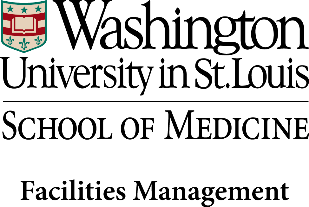 FACILITIES PROJECTS PPR SCOPE DEVELOPMENT CHECKLIST To:From:Project #:Date: Who is requesting this project? Facilities……….. Department….Facilities contact and phone number:Purpose of this project?Full Scope Description - What does this project consist of? (explain issues in detail, areas involved, provide plans, etc. to further illustrate the scope and areas/location(s).  The more details and information provided, the better in helping understand and evaluate the scope of workProject location? Building:     Floor:  Department:Department Contact:Project Budget/FundingBudget Amount Established/Approved Funding Source & Funding Approval Time LineWhen does the project need to begin, and when does it need to be completed?Any Long Lead Items?Any preferred equipment?What type of project/system(s) involved, what floors/areas does it affect?System:Floor(s):Areas:Any special conditions/situations that need to be worked around?Noise, vibrationTimes during the day the work needs to be done? Off hours?  Nights?  Weekends?